 Белый, синий, красный цвет – символ славы и побед.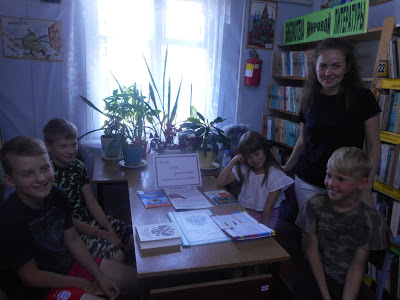 22 августа в Иловлинской детской библиотеке к Дню Государственного флага Российской Федерации была оформлена книжная выставка «Белый, синий, красный цвет – символ славы и побед».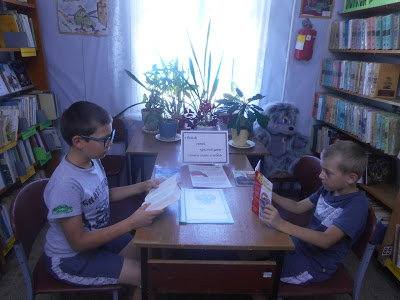 В течение Дня  государственного флага возле выставки библиотекарь детской библиотеки  Улуснова Т.С.  и библиотекарь ИМЦБ Цой Е.В. проводили экспресс – рассказы    об  интересной и увлекательной двухвековой истории флага нашей страны.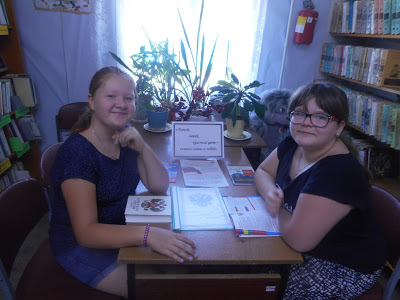 Читатели постарались ответить на вопросы викторины: что означают цвета российского флага, как менялся цвет государственного флага,                значение и смена цветов  и символики флага, кто впервые ввел триколор, когда отмечают День флага, кто празднует, где символ страны используют всегда и на другие вопросы.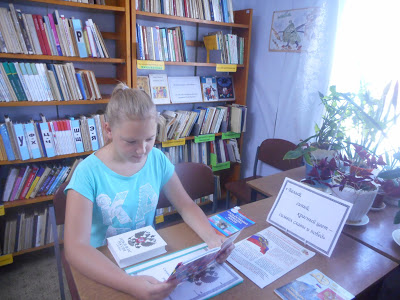 Чтобы больше знать о государственных символах своей страны библиотекарь посоветовала  прочитать книги с книжной выставки.                                 22 августа 2018г.                                Библиотекарь Улуснова Т.С.